Теми курсових робіт з курсу «Основи теорії культури»1. Культурологічні ідеї М. Монтеня.2. Дж. Віко як один з основоположників теорії культури.3. Й.-Г. Гердер та його теорія культури.4. Критика культури і цивілізації в роботах Ж.-Ж. Руссо.5. Ж.-Ж. Руссо про виховання і культуру.6. Ф. Шиллер про мистецтво як засіб боротьби з негативними явищами культури.7. Ф. Ніцше про два типи культури.8. Ф. Ніцше як критик християнської моралі.9. Внесок Г. Маркузе в розробку теорії культури.10. Т. Адорно про культуру та різні типи особистості.11. Концепція історії культури і мистецтва Я. Буркхардта.12. Сутність психоаналітичної концепції культури З. Фрейда.13. Концепція «нового гуманізму» Е. Фромма.14. Неофрейдизм і концепція культури К.-Г Юнга.15. Осмислення культури з позиції «філософії абсурду» А. Камю.16. Концепція ігрової ґенези культури Й. Хейзінги.17. Особливості ігрової концепції культури Х. Ортега-і-Гассета.18. Х. Ортега-і-Гассет про «масовизацію» суспільства як основну причину кризи сучасної європейської культури.19. Х. Ортега-і-Гассет про природу і сутність сучасного мистецтва.20. Е. Кассірер про символічну природу культури.21. Концепція «благоговіння перед життям» А. Швейцера.22. М.О. Бердяєв про занепад західноєвропейської культури.23. Ідея «пасіонарності» в культурологічній концепції Л.М. Гумільова.24. Концепція карнавальної культури М. Бахтіна.25. Міф як феномен культури в творчості М. Еліаде.26. П. Тілліх та його внесок в теорію культури.27. Феноменологічне трактування культури у творчості Макса Шелера.28. «Наука про культуру» в трактуванні Леслі Уайта.29. Постмодерне трактування культури у творчості Умберто Еко.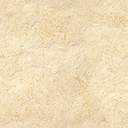 